Приложение №1к приказу 76                                                                                                                                                                                                            от 28.05.2021Перечень учебников используемых в образовательном процессеМКОУ «СОШ №1 ст. Кардоникской»)на 2021-2022 уч. год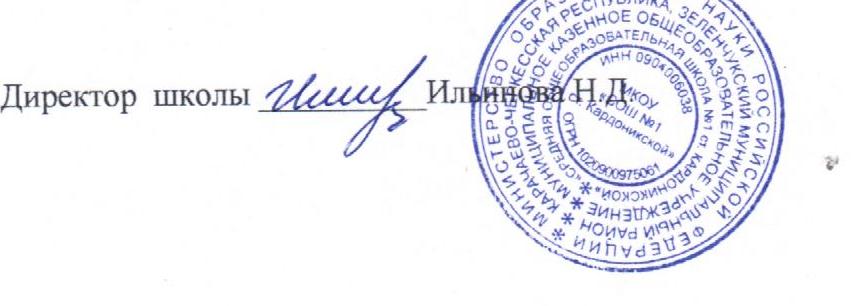                                                                                                                                                                                                                                  приложение 2 к приказу 76                                                                                                                                                                                                            от 28.05.2021Перечень учебников используемых в образовательном процессе для учащихся с ОВЗ                             МКОУ «СОШ №1 ст. Кардоникской»)на 2021-2022 уч. год                                                                                                                                                                                                                                    ПРИЛОЖЕНИЕ 3 к приказу 76                                                                                                                                                                                                            от 28.05.2021Перечень учебников используемых в образовательном процессе для учащихся в учебниках по карачаевскому языку и литературеМКОУ «СОШ №1 ст. Кардоникской»)на 2021-2022 уч. годКлассИздательствоАвторАвторАвторНаименование Наименование Наименование Наименование  по ФПНаименование  по ФПНаименование  по ФПНачальное общее образованиеНачальное общее образованиеНачальное общее образованиеНачальное общее образованиеНачальное общее образованиеНачальное общее образование1ПросвещениеГорецкий В.Г., Кирюшкин В.А., Виноградская Л.А.Горецкий В.Г., Кирюшкин В.А., Виноградская Л.А.Горецкий В.Г., Кирюшкин В.А., Виноградская Л.А.Горецкий В.Г., Кирюшкин В.А., Виноградская Л.А.Азбука, в 2-х частях ,1клАзбука, в 2-х частях ,1клГорецкий В.Г., Кирюшкин В.А., Виноградская Л.А.Азбука, в 2-х частях,1кл.Горецкий В.Г., Кирюшкин В.А., Виноградская Л.А.Азбука, в 2-х частях,1кл.Горецкий В.Г., Кирюшкин В.А., Виноградская Л.А.Азбука, в 2-х частях,1кл.ПросвещениеКанакина В. П., Горецкий В. Г.Канакина В. П., Горецкий В. Г.Канакина В. П., Горецкий В. Г.Канакина В. П., Горецкий В. Г.Русский язык. В 2-х .ч,1кл.Русский язык. В 2-х .ч,1кл.Канакина В. П., Горецкий В. Г.Русский язык. В 2-х .ч,1кл.Канакина В. П., Горецкий В. Г.Русский язык. В 2-х .ч,1кл.Канакина В. П., Горецкий В. Г.Русский язык. В 2-х .ч,1кл.ПросвещениеКлиманова Л.Ф., Горецкий В.Г.Голованова М.В.Климанова Л.Ф., Горецкий В.Г.Голованова М.В.Климанова Л.Ф., Горецкий В.Г.Голованова М.В.Климанова Л.Ф., Горецкий В.Г.Голованова М.В.Литературное чтение.В 2-х .ч,1кл.Литературное чтение.В 2-х .ч,1кл.Литературное чтение.В 2-х .ч,1кл.Климанова Л.Ф., Горецкий В.Г.Голованова М.В.Литературное чтение.В 2-х .ч,1кл.Климанова Л.Ф., Горецкий В.Г.Голованова М.В.Литературное чтение.В 2-х .ч,1кл.Климанова Л.Ф., Горецкий В.Г.Голованова М.В.ПросвещениеМоро М.И., Степанова С.В., Волкова С.И.Моро М.И., Степанова С.В., Волкова С.И.Моро М.И., Степанова С.В., Волкова С.И.Моро М.И., Степанова С.В., Волкова С.И.Математика. В 2-х .ч,1кл.Математика. В 2-х .ч,1кл.Математика. В 2-х .ч,1кл.Моро М.И., Степанова С.В., Волкова С.ИМатематика. В 2-х .ч,1кл.Моро М.И., Степанова С.В., Волкова С.ИМатематика. В 2-х .ч,1кл.Моро М.И., Степанова С.В., Волкова С.ИПросвещениеПлешаков А.А.Плешаков А.А.Плешаков А.А.Плешаков А.А.Окружающий мир. В 2-х .ч,1кл.Окружающий мир. В 2-х .ч,1кл.Окружающий мир. В 2-х .ч,1кл.Плешаков А.А.Окружающий мир. В 2-х .ч,1кл.Плешаков А.А.Окружающий мир. В 2-х .ч,1кл.Плешаков А.А.ПросвещениеНеменская Л.А./Под ред. Неменского Б.М.Неменская Л.А./Под ред. Неменского Б.М.Неменская Л.А./Под ред. Неменского Б.М.Неменская Л.А./Под ред. Неменского Б.М.Изобразительное искусство,1кл.Изобразительное искусство,1кл.Изобразительное искусство,1кл.Неменская Л.А./Под ред. Неменского Б.М.Изобразительное искусство,1кл.Неменская Л.А./Под ред. Неменского Б.М.Изобразительное искусство,1кл.Неменская Л.А./Под ред. Неменского Б.М.ПросвещениеКритская Е.Д., Сергеева Г.П., Шмагина Т.С.Критская Е.Д., Сергеева Г.П., Шмагина Т.С.Критская Е.Д., Сергеева Г.П., Шмагина Т.С.Критская Е.Д., Сергеева Г.П., Шмагина Т.С.Музыка,1кл.Музыка,1кл.Музыка,1кл.Критская Е.Д., Сергеева Г.П..Музыка,1кл.Критская Е.Д., Сергеева Г.П..Музыка,1кл.Критская Е.Д., Сергеева Г.П..ПросвещениеРоговцева Н.И., Богданова Н.В., Фрейтаг И.П.Роговцева Н.И., Богданова Н.В., Фрейтаг И.П.Роговцева Н.И., Богданова Н.В., Фрейтаг И.П.Роговцева Н.И., Богданова Н.В., Фрейтаг И.П.Технология,1кл.Технология,1кл.Технология,1кл.Роговцева Н.И., Богданова Н.В., Фрейтаг И.П.Технология,1кл.Роговцева Н.И., Богданова Н.В., Фрейтаг И.П.Технология,1кл.Роговцева Н.И., Богданова Н.В., Фрейтаг И.П.ПросвещениеЛях В.И.2кл.Лях В.И.2кл.Лях В.И.2кл.Лях В.И.2кл.Физическая культура1-4клФизическая культура1-4клФизическая культура1-4кл Лях В.ИФизическая культура1-4кл Лях В.ИФизическая культура1-4кл Лях В.И                    КЧ       издательство                    КЧ       издательствоАкбаев Х.МАкбаев Х.МХарифле,1кл.Харифле,1кл.Харифле,1кл.Харифле,1кл.Акбаев Х.МХарифле,1кл.Акбаев Х.МХарифле,1кл.Акбаев Х.МХарифле,1кл.Акбаев Х.М2ПросвещениеКанакина В.П., Горецкий В.Г.,2кл.Канакина В.П., Горецкий В.Г.,2кл.Канакина В.П., Горецкий В.Г.,2кл.Канакина В.П., Горецкий В.Г.,2кл.Русский язык. В 2-х .ч2клРусский язык. В 2-х .ч2клРусский язык. В 2-х .ч2клКанакина В.П., Горецкий В.Г.,Русский язык. В 2-х .ч2клКанакина В.П., Горецкий В.Г.,Русский язык. В 2-х .ч2клКанакина В.П., Горецкий В.Г.,ПросвещениеКлиманова Л.Ф., Горецкий В.Г.Голованова М.В.,2кл.Климанова Л.Ф., Горецкий В.Г.Голованова М.В.,2кл.Климанова Л.Ф., Горецкий В.Г.Голованова М.В.,2кл.Климанова Л.Ф., Горецкий В.Г.Голованова М.В.,2кл.Литературное чтение. В 2-х.ч2клЛитературное чтение. В 2-х.ч2клЛитературное чтение. В 2-х.ч2кл Климанова Л.Ф., Горецкий В.Г.Голованова М.В.,Литературное чтение. В 2-х.ч2кл Климанова Л.Ф., Горецкий В.Г.Голованова М.В.,Литературное чтение. В 2-х.ч2кл Климанова Л.Ф., Горецкий В.Г.Голованова М.В.,ДРОФАБиболетова М.З.Биболетова М.З.Биболетова М.З.Биболетова М.З.Английский языкАнглийский языкАнглийский языкБиболетова М.З.Английский языкБиболетова М.З.Английский языкБиболетова М.З.ПросвещениеМоро М.И., Бантова М.А., Бельтюкова Г.В. и др.2кл.Моро М.И., Бантова М.А., Бельтюкова Г.В. и др.2кл.Моро М.И., Бантова М.А., Бельтюкова Г.В. и др.2кл.Моро М.И., Бантова М.А., Бельтюкова Г.В. и др.2кл.Математика. В 2-х .ч2клМатематика. В 2-х .ч2клМатематика. В 2-х .ч2клМоро М.И., Бантова М.А., Бельтюкова Г.В. и дрМатематика. В 2-х .ч2клМоро М.И., Бантова М.А., Бельтюкова Г.В. и дрМатематика. В 2-х .ч2клМоро М.И., Бантова М.А., Бельтюкова Г.В. и дрПросвещениеПлешаков А.А.,2кл.Плешаков А.А.,2кл.Плешаков А.А.,2кл.Плешаков А.А.,2кл.Окружающий мир. В 2-х .ч2клОкружающий мир. В 2-х .ч2клОкружающий мир. В 2-х .ч2кл Плешаков А.А.,2кл.Окружающий мир. В 2-х .ч2кл Плешаков А.А.,2кл.Окружающий мир. В 2-х .ч2кл Плешаков А.А.,2кл.ПросвещениеКоротеева Е.И./Под ред. Неменского Б.М.,2кл.Коротеева Е.И./Под ред. Неменского Б.М.,2кл.Коротеева Е.И./Под ред. Неменского Б.М.,2кл.Коротеева Е.И./Под ред. Неменского Б.М.,2кл.Изобразительное искусство2клИзобразительное искусство2клИзобразительное искусство2клКоротеева Е.И./Под ред. Неменского Б.МИзобразительное искусство2клКоротеева Е.И./Под ред. Неменского Б.МИзобразительное искусство2клКоротеева Е.И./Под ред. Неменского Б.МПросвещениеКритская Е.Д., Сергеева Г.П., Шмагина Т.С.,2кл.Критская Е.Д., Сергеева Г.П., Шмагина Т.С.,2кл.Критская Е.Д., Сергеева Г.П., Шмагина Т.С.,2кл.Критская Е.Д., Сергеева Г.П., Шмагина Т.С.,2кл.Музыка2клМузыка2клМузыка2клКритская Е.Д., Сергеева Г.П., Шмагина Т.С.Музыка2клКритская Е.Д., Сергеева Г.П., Шмагина Т.С.Музыка2клКритская Е.Д., Сергеева Г.П., Шмагина Т.С.ПросвещениеРоговцева Н.И., Богданова Н.В., Добромыслова Н.В.2клРоговцева Н.И., Богданова Н.В., Добромыслова Н.В.2клРоговцева Н.И., Богданова Н.В., Добромыслова Н.В.2клРоговцева Н.И., Богданова Н.В., Добромыслова Н.В.2клТехнология2клТехнология2клТехнология2клРоговцева Н.И., Богданова Н.В., Добромыслова Н.В.Технология2клРоговцева Н.И., Богданова Н.В., Добромыслова Н.В.Технология2клРоговцева Н.И., Богданова Н.В., Добромыслова Н.В.ПросвещениеЛях В.И.2кл.Лях В.И.2кл.Лях В.И.2кл.Лях В.И.2кл.Физическая культура1-4клФизическая культура1-4клФизическая культура1-4кл Лях В.ИФизическая культура1-4кл Лях В.ИФизическая культура1-4кл Лях В.ИОАО «Полиграф – Юг»Алиева Т.К.,2кл.Алиева Т.К.,2кл.Алиева Т.К.,2кл.Алиева Т.К.,2кл.Родной языкРодной языкРодной язык Алиева Т.К.,Родной язык Алиева Т.К.,Родной язык Алиева Т.К.,ОАО «Полиграф – Юг»Чотчаева Р.У.Айбазова М.И.,2кл.Чотчаева Р.У.Айбазова М.И.,2кл.Чотчаева Р.У.Айбазова М.И.,2кл.Чотчаева Р.У.Айбазова М.И.,2кл.Родная литератураРодная литератураРодная литература Чотчаева Р.У.Айбазова М.И.,2кл.Родная литература Чотчаева Р.У.Айбазова М.И.,2кл.Родная литература Чотчаева Р.У.Айбазова М.И.,2кл.3ПросвещениеКанакина В.П., Горецкий В.Г.,3кл.Канакина В.П., Горецкий В.Г.,3кл.Канакина В.П., Горецкий В.Г.,3кл.Канакина В.П., Горецкий В.Г.,3кл.Русский язык. В 2-х .чРусский язык. В 2-х .чРусский язык. В 2-х .чКанакина В.П., Горецкий В.Г.,3клРусский язык. В 2-х .чКанакина В.П., Горецкий В.Г.,3клДРОФАБиболетова М.З.Биболетова М.З.Биболетова М.З.Биболетова М.З.Английский языкАнглийский языкАнглийский языкБиболетова М.З.Английский языкБиболетова М.З.ПросвещениеПлешаков А.А.3кл.Плешаков А.А.3кл.Плешаков А.А.3кл.Плешаков А.А.3кл.Окружающий мир. В 2-х .ч 3кл.Окружающий мир. В 2-х .ч 3кл.Окружающий мир. В 2-х .чПлешаков А.А.3кл.Окружающий мир. В 2-х .чПлешаков А.А.3кл.Окружающий мир. В 2-х .чПлешаков А.А.3кл.ПросвещениеГоряева Н.А., Неменская Л.А., Питерских А.С. и др./Под ред. Неменского Б.М.3кл.Горяева Н.А., Неменская Л.А., Питерских А.С. и др./Под ред. Неменского Б.М.3кл.Горяева Н.А., Неменская Л.А., Питерских А.С. и др./Под ред. Неменского Б.М.3кл.Горяева Н.А., Неменская Л.А., Питерских А.С. и др./Под ред. Неменского Б.М.3кл.Изобразительное искусство 3кл.Изобразительное искусство 3кл.Изобразительное искусствоГоряева Н.А., Неменская Л.А., Питерских А.С. и др./Под ред. Неменского Б.М.3кл.Изобразительное искусствоГоряева Н.А., Неменская Л.А., Питерских А.С. и др./Под ред. Неменского Б.М.3кл.Изобразительное искусствоГоряева Н.А., Неменская Л.А., Питерских А.С. и др./Под ред. Неменского Б.М.3кл.ПросвещениеКритская Е.Д., Сергеева Г.П., Шмагина Т.С.3кл.Критская Е.Д., Сергеева Г.П., Шмагина Т.С.3кл.Критская Е.Д., Сергеева Г.П., Шмагина Т.С.3кл.Критская Е.Д., Сергеева Г.П., Шмагина Т.С.3кл.Музыка 3кл.Музыка 3кл.МузыкаКритская Е.Д., Сергеева Г.П., Шмагина Т.С.3клМузыкаКритская Е.Д., Сергеева Г.П., Шмагина Т.С.3клМузыкаКритская Е.Д., Сергеева Г.П., Шмагина Т.С.3клПросвещениеРоговцева Н.И., Богданова Н.В., Добромыслова Н.В.3кл.Роговцева Н.И., Богданова Н.В., Добромыслова Н.В.3кл.Роговцева Н.И., Богданова Н.В., Добромыслова Н.В.3кл.Роговцева Н.И., Богданова Н.В., Добромыслова Н.В.3кл.Технология3кл.Технология3кл.ТехнологияРоговцева Н.И., Богданова Н.В., Добромыслова Н.В.3кл.ТехнологияРоговцева Н.И., Богданова Н.В., Добромыслова Н.В.3кл.ТехнологияРоговцева Н.И., Богданова Н.В., Добромыслова Н.В.3кл.ПросвещениеЛях В.И.1-4кл.Лях В.И.1-4кл.Лях В.И.1-4кл.Лях В.И.1-4кл.Физическая культура1-4клФизическая культура1-4клФизическая культура 1-4кл. Лях В.ИФизическая культура 1-4кл. Лях В.ИФизическая культура 1-4кл. Лях В.ИОАО «Полиграф – Юг»Эльканов М.К.3кл.Эльканов М.К.3кл.Эльканов М.К.3кл.Эльканов М.К.3кл.Родной язык 3кл.Родной язык 3кл.Родной язык Эльканов М.К.3кл.Родной язык Эльканов М.К.3кл.Родной язык Эльканов М.К.3кл.ОАО «Полиграф – Юг»Байрамукова Р.А.Кечерукова М.З.3кл.Байрамукова Р.А.Кечерукова М.З.3кл.Байрамукова Р.А.Кечерукова М.З.3кл.Байрамукова Р.А.Кечерукова М.З.3кл.Родная литература 3кл.Родная литература 3кл.Родная литература Байрамукова Р.А.Кечерукова М.З.3кл.Родная литература Байрамукова Р.А.Кечерукова М.З.3кл.Родная литература Байрамукова Р.А.Кечерукова М.З.3кл.4ПросвещениеКанакина В.П., Горецкий В.Г.4кл.Канакина В.П., Горецкий В.Г.4кл.Канакина В.П., Горецкий В.Г.4кл.Канакина В.П., Горецкий В.Г.4кл.Русский язык. В 2-х .ч4клРусский язык. В 2-х .ч4клРусский язык. В 2-х .ч4к Канакина В.П., Горецкий В.Г.4кл.л.Русский язык. В 2-х .ч4к Канакина В.П., Горецкий В.Г.4кл.л.Русский язык. В 2-х .ч4к Канакина В.П., Горецкий В.Г.4кл.л.ПросвещениеКлиманова Л.Ф., Горецкий В..Голованова М.В.4кл.Климанова Л.Ф., Горецкий В..Голованова М.В.4кл.Климанова Л.Ф., Горецкий В..Голованова М.В.4кл.Климанова Л.Ф., Горецкий В..Голованова М.В.4кл.Литературное чтение. В 2-х.ч4кл.,Литературное чтение. В 2-х.ч4кл.,Литературное чтение. В 2-х.ч4кл.,Климанова Л.Ф., Горецкий В.Г.Голованова М.В.4кл.Литературное чтение. В 2-х.ч4кл.,Климанова Л.Ф., Горецкий В.Г.Голованова М.В.4кл.Литературное чтение. В 2-х.ч4кл.,Климанова Л.Ф., Горецкий В.Г.Голованова М.В.4кл.ДРОФАБиболетова М.З.Биболетова М.З.Биболетова М.З.Биболетова М.З.Английский языкАнглийский языкАнглийский языкБиболетова М.З.Английский языкБиболетова М.З.Английский языкБиболетова М.З.ПросвещениеМоро М.И., Бантова М.А., Бельтюкова Г.В. и др.4кл.Моро М.И., Бантова М.А., Бельтюкова Г.В. и др.4кл.Моро М.И., Бантова М.А., Бельтюкова Г.В. и др.4кл.Моро М.И., Бантова М.А., Бельтюкова Г.В. и др.4кл.Математика. В 2-х .чМатематика. В 2-х .чМатематика. В 2-х .чМатематика. В 2-х .чМатематика. В 2-х .чПросвещениеПлешаков А.А., Крючкова Е.А.4кл.Плешаков А.А., Крючкова Е.А.4кл.Плешаков А.А., Крючкова Е.А.4кл.Плешаков А.А., Крючкова Е.А.4кл.Окружающий мир. В 2-х .ч.,4кл.Окружающий мир. В 2-х .ч.,4кл.Окружающий мир. В 2-х .ч Плешаков А.А., Крючкова Е.А.4кл.Окружающий мир. В 2-х .ч Плешаков А.А., Крючкова Е.А.4кл.Окружающий мир. В 2-х .ч Плешаков А.А., Крючкова Е.А.4кл.ПросвещениеНеменская Л.А./Под ред. Неменского Б.М.4кл.Неменская Л.А./Под ред. Неменского Б.М.4кл.Неменская Л.А./Под ред. Неменского Б.М.4кл.Неменская Л.А./Под ред. Неменского Б.М.4кл.Изобразительное искусство,4кл.Изобразительное искусство,4кл.Изобразительное искусствоНеменская Л.А./Под ред. Неменского Б.М.4клИзобразительное искусствоНеменская Л.А./Под ред. Неменского Б.М.4клИзобразительное искусствоНеменская Л.А./Под ред. Неменского Б.М.4клПросвещениеРоговцева Н.И., Богданова Н.В., Шипилова Н.В. 4кл.и др.Роговцева Н.И., Богданова Н.В., Шипилова Н.В. 4кл.и др.Роговцева Н.И., Богданова Н.В., Шипилова Н.В. 4кл.и др.Роговцева Н.И., Богданова Н.В., Шипилова Н.В. 4кл.и др.. Технология. ТехнологияТехнологияРоговцева Н.И., Богданова Н.В., Шипилова Н.В. 4кл.и др.ТехнологияРоговцева Н.И., Богданова Н.В., Шипилова Н.В. 4кл.и др.ТехнологияРоговцева Н.И., Богданова Н.В., Шипилова Н.В. 4кл.и др.ПросвещениеШемшурина А.И.4кл.Шемшурина А.И.4кл.Шемшурина А.И.4кл.Шемшурина А.И.4кл.ОРКСЭ 4 кл.ОРКСЭ 4 кл.ОРКСЭШемшурина А.И.4кл.ОРКСЭШемшурина А.И.4кл.ОРКСЭШемшурина А.И.4кл.ПросвещениеКритская Е.Д., Сергеева Г.П., Шмагина Т.С.4кл.Критская Е.Д., Сергеева Г.П., Шмагина Т.С.4кл.Критская Е.Д., Сергеева Г.П., Шмагина Т.С.4кл.Критская Е.Д., Сергеева Г.П., Шмагина Т.С.4кл.Музыка 4 кл.Музыка 4 кл.МузыкаКритская Е.Д., Сергеева Г.П., Шмагина Т.С.4кл.МузыкаКритская Е.Д., Сергеева Г.П., Шмагина Т.С.4кл.МузыкаКритская Е.Д., Сергеева Г.П., Шмагина Т.С.4кл.ПросвещениеЛях В.И.1-4кл.Лях В.И.1-4кл.Лях В.И.1-4кл.Лях В.И.1-4кл.Физическая культура1-4клФизическая культура1-4клФизическая культураЛях В.И.1-4кл.Физическая культураЛях В.И.1-4кл.Физическая культураЛях В.И.1-4кл.«Полиграф – Юг»Эльканов М.К.4кл.Эльканов М.К.4кл.Эльканов М.К.4кл.Эльканов М.К.4кл.Родной язык4кл.Родной язык4кл.Родной языкЭльканов М.К.4кл.Родной языкЭльканов М.К.4кл.Родной языкЭльканов М.К.4кл.РГУ                                                             «КЧИПКРО»Гочияева САЭбзеева А.И..Гочияева САЭбзеева А.И..Гочияева САЭбзеева А.И..Гочияева САЭбзеева А.И..Родная литература4кл.Родная литература4кл.Родная литература Гочияева САЭбзеева А.И..Родная литература Гочияева САЭбзеева А.И..Родная литература Гочияева САЭбзеева А.И..Основное общее образованиеОсновное общее образованиеОсновное общее образованиеОсновное общее образованиеОсновное общее образованиеОсновное общее образованиеОсновное общее образованиеОсновное общее образованиеОсновное общее образование5ПросвещениеЛадыженская Т.А., Баранов М.Т., Тростенцова Л.А. и др.Русский язык. В 2-х .чРусский язык. В 2-х .чРусский язык. В 2-х .чРусский язык. В 2-х .чРусский язык. В 2-х .чРусский язык. В 2-х .чРусский язык. В 2-х .чЛадыженская Т.А., Баранов М.Т., Тростенцова Л.А. и др.5кл.Русский язык. В 2-х .чЛадыженская Т.А., Баранов М.Т., Тростенцова Л.А. и др.5кл.ПросвещениеАлександрова О.М., Загоровская О.В., Богданов С.И., Вербицкая Л.А., Гостева Ю.Н., Добротина И.Н., Нарушевич А.Г., Казакова Е.И., Васильевых И.П. Русский родной язык. 5 классРусский родной язык (5-9)Русский родной язык (5-9)Русский родной язык (5-9)Русский родной язык (5-9)Русский родной язык (5-9)Русский родной язык (5-9)Русский родной язык (5-9) Александрова О.М., Загоровская О.В., Богданов С.И., Вербицкая Л.А., Гостева Ю.Н., Добротина И.Н., Нарушевич А.Г., Казакова Е.И., Васильевых И.П. Русский родной язык. 5 классРусский родной язык (5-9) Александрова О.М., Загоровская О.В., Богданов С.И., Вербицкая Л.А., Гостева Ю.Н., Добротина И.Н., Нарушевич А.Г., Казакова Е.И., Васильевых И.П. Русский родной язык. 5 классПросвещениеКоровина В.Я., Журавлёв В.П., Коровин В.И.,5клЛитература. В 2-х.чЛитература. В 2-х.чЛитература. В 2-х.чЛитература. В 2-х.чЛитература. В 2-х.чЛитература. В 2-х.чЛитература. В 2-х.чКоровина В.Я., Журавлёв В.П., Коровин В.И.5кл.Литература. В 2-х.чКоровина В.Я., Журавлёв В.П., Коровин В.И.5кл.ПросвещениеБиболетова М.З., Денисенко О.А., Трубанева Н.Н. Английский язык. 5 классАнглийский язык.  В 2-х частях 5 кл.Английский язык.  В 2-х частях 5 кл.Английский язык.  В 2-х частях 5 кл.Английский язык.  В 2-х частях 5 кл.Английский язык.  В 2-х частях 5 кл.Английский язык.  В 2-х частях 5 кл.Английский язык. Биболетова М.З., Денисенко О.А., Трубанева Н.Н. Английский язык. 5 классАнглийский язык. Биболетова М.З., Денисенко О.А., Трубанева Н.Н. Английский язык. 5 классПросвещениеВигасин А.А., Годер Г.И., Свенцицкая И.С 5кл.Всеобщая история. История Древнего  мира 5кл.Всеобщая история. История Древнего  мира 5кл.Всеобщая история. История Древнего  мира 5кл.Всеобщая история. История Древнего  мира 5кл.Всеобщая история. История Древнего  мира 5кл.Всеобщая история. История Древнего  мира 5кл.Всеобщая история. История ДревнегомираВигасин А.А., Годер Г.И., Свенцицкая И.С 5кл.Всеобщая история. История ДревнегомираВигасин А.А., Годер Г.И., Свенцицкая И.С 5кл.ПросвещениеАлексеев А. И., Николина В. В., Липкина Е. К. География География География География География География География Алексеев А. И., Николина В. В., Липкина Е. К.,5кл.География Алексеев А. И., Николина В. В., Липкина Е. К.,5кл.ПросвещениеДорофеев Г.В., Шарыгин И.Ф., Суворова С.Б. под ред. Дорофеева Г.В., Шарыгина И.Е. ,5клМатематика 5кл.Математика 5кл.Математика 5кл.Математика 5кл.Математика 5кл.Математика 5кл.Математика 5кл.Дорофеев Г.В., Шарыгин И.Ф., Суворова С.Б. под ред. Дорофеева Г.В., Шарыгина И.Ф Математика 5кл.Дорофеев Г.В., Шарыгин И.Ф., Суворова С.Б. под ред. Дорофеева Г.В., Шарыгина И.Ф ПросвещениеПасечник В.В.Суматохин С.В.КалиноваГ.С. и под ред Пасечника В.В..,5клБиология 5кл.Биология 5кл.Биология 5кл.Биология 5кл.Биология 5кл.Биология 5кл.БиологияПасечник В.В.Суматохин С.В.КалиноваГ.С. и под ред.  Пасечника В.В.,5клБиологияПасечник В.В.Суматохин С.В.КалиноваГ.С. и под ред.  Пасечника В.В.,5клПросвещениеГоряева Н.А., Островская О.В./Под ред. Неменского Б.М,5кл.Изобразительное искусство 5кл.Изобразительное искусство 5кл.Изобразительное искусство 5кл.Изобразительное искусство 5кл.Изобразительное искусство 5кл.Изобразительное искусство 5кл.Изобразительное искусство5клГоряева Н.А., Островская О.В./Под ред. Неменского Б.М.,5клИзобразительное искусство5клГоряева Н.А., Островская О.В./Под ред. Неменского Б.М.,5клПросвещениеВиленский М.Я., Туревский И.М., Торочкова Т.Ю. и др./Под ред. Виленского М.Я.,5клФизическая культура 5кл.Физическая культура 5кл.Физическая культура 5кл.Физическая культура 5кл.Физическая культура 5кл.Физическая культура 5кл. Физическая культура 5кл.Виленский М.Я., Туревский И.М., Торочкова Т.Ю. и др./Под ред. ВиленскогоМ.Я.,5кл Физическая культура 5кл.Виленский М.Я., Туревский И.М., Торочкова Т.Ю. и др./Под ред. ВиленскогоМ.Я.,5кл«Вентана-Граф»Синица Н.В., Симоненко В.Д. 5клВведение домаТехнология 5 кл.Введение домаТехнология 5 кл.Введение домаТехнология 5 кл.Введение домаТехнология 5 кл.Введение домаТехнология 5 кл.Введение домаТехнология 5 кл. Технология 5кл.Синица Н.В., Симоненко В.Д. Технология 5кл.Синица Н.В., Симоненко В.Д.«Вентана-Граф»Симоненко Н.В. Тищенко а.т.ИндустриальнаяТехнология 5 кл.ИндустриальнаяТехнология 5 кл.ИндустриальнаяТехнология 5 кл.ИндустриальнаяТехнология 5 кл.ИндустриальнаяТехнология 5 кл.ИндустриальнаяТехнология 5 кл.Технология 5 кл.Технология 5 кл.ПросвещениеСергеева Г.П., Критская Е.Д.,5клМузыка,5клМузыка,5клМузыка,5клМузыка,5клМузыка,5клМузыка,5клМузыка 5клСергеева Г.П., Критская Е.Д.,5клМузыка 5клСергеева Г.П., Критская Е.Д.,5кл«Полиграф – Юг»Гочияева С.А. 5кл.Родной язык 5клРодной язык 5клРодной язык 5клРодной язык 5клРодной язык 5клРодной язык 5клРодной язык 5клГочияева С.А.Родной язык 5клГочияева С.А.«Полиграф – Юг»Суйюнчев А.А. 5кл.Родная литература 5клРодная литература 5клРодная литература 5клРодная литература 5клРодная литература 5клРодная литература 5клРодная литератураСуйюнчев А.А. 5клРодная литератураСуйюнчев А.А. 5кл6ПросвещениеБаранов М. Т., Ладыженская Т. А., Тростенцова Л. А. 6клРусский язык. В 2-х .ч,6клРусский язык. В 2-х .ч,6клРусский язык. В 2-х .ч,6клРусский язык. В 2-х .ч,6клРусский язык. В 2-х .ч,6клРусский язык. В 2-х .ч,6клРусский язык. В 2-х .чБаранов М. Т., Ладыженская Т. А., Тростенцова Л. А. 6клРусский язык. В 2-х .чБаранов М. Т., Ладыженская Т. А., Тростенцова Л. А. 6клПросвещениеАлександрова О.М., Загоровская О.В., Богданов С.И., Вербицкая Л.А., Гостева Ю.Н., Добротина И.Н., Нарушевич А.Г., Казакова Е.И., Васильевых И.П. Русский родной язык. 6 классРусский родной язык (5-9)Русский родной язык (5-9)Русский родной язык (5-9)Русский родной язык (5-9)Русский родной язык (5-9)Русский родной язык (5-9)Русский родной язык (5-9) Александрова О.М., Загоровская О.В., Богданов С.И., Вербицкая Л.А., Гостева Ю.Н., Добротина И.Н., Нарушевич А.Г., Казакова Е.И., Васильевых И.П. Русский родной язык. 6 классРусский родной язык (5-9) Александрова О.М., Загоровская О.В., Богданов С.И., Вербицкая Л.А., Гостева Ю.Н., Добротина И.Н., Нарушевич А.Г., Казакова Е.И., Васильевых И.П. Русский родной язык. 6 классПросвещениеПолухина В.П., Коровина В.Я., Журавлёв В.П. и др./Под ред. Коровиной В.Я.6клЛитература. В 2-х.ч,6клЛитература. В 2-х.ч,6клЛитература. В 2-х.ч,6клЛитература. В 2-х.ч,6клЛитература. В 2-х.ч,6клЛитература. В 2-х.ч,6клЛитература. В 2-х.чПолухина В.П., Коровина В.Я., Журавлёв В.П. и др./Под ред. Коровиной В.Я.6клЛитература. В 2-х.чПолухина В.П., Коровина В.Я., Журавлёв В.П. и др./Под ред. Коровиной В.Я.6клПросвещениеБиболетова М.З., Денисенко О.А., Трубанева Н.Н. Английский язык. 6 классАнглийский язык.  В 2-х частях 6 кл.Английский язык.  В 2-х частях 6 кл.Английский язык.  В 2-х частях 6 кл.Английский язык.  В 2-х частях 6 кл.Английский язык.  В 2-х частях 6 кл.Английский язык.  В 2-х частях 6 кл.Английский язык. Биболетова М.З., Денисенко О.А., Трубанева Н.Н. Английский язык. 6классАнглийский язык. Биболетова М.З., Денисенко О.А., Трубанева Н.Н. Английский язык. 6классПросвещениеАрсентьев Н.М., Данилов А.А., Стефанович П.С., и др./ под ред. Торкунова А.В.6клИстория России.  В 2-х.ч.История России.  В 2-х.ч.История России.  В 2-х.ч.История России.  В 2-х.ч.История России.  В 2-х.ч.История России.  В 2-х.ч.История России.  В 2-х.ч.Арсентьев Н.М., Данилов А.А., Стефанович П.С., и др./ под ред. Торкунова А.В.6клИстория России.  В 2-х.ч.Арсентьев Н.М., Данилов А.А., Стефанович П.С., и др./ под ред. Торкунова А.В.6клПросвещениеАгибалова Е.В., Донской Г.М.6клВсеобщая история 6кл.Всеобщая история 6кл.Всеобщая история 6кл.Всеобщая история 6кл.Всеобщая история 6кл.Всеобщая история 6кл.ВсеобщаяисторияАгибалова Е.В., Донской Г.М.6клВсеобщаяисторияАгибалова Е.В., Донской Г.М.6клПросвещениеВиноградова Н. Ф., Городецкая Н. И., Иванова Л. Ф. и др./ Под ред. Боголюбова Л. Н., Ивановой Л. Ф.ОбществознаниеОбществознаниеОбществознаниеОбществознаниеОбществознаниеОбществознаниеВиноградова Н. Ф., Городецкая Н. И., Иванова Л. Ф. и др./ Под ред. Боголюбова Л. Н., Ивановой Л. Ф.Виноградова Н. Ф., Городецкая Н. И., Иванова Л. Ф. и др./ Под ред. Боголюбова Л. Н., Ивановой Л. Ф.ПросвещениеАлексеев А. И., Николина В. В., Липкина Е. К. ,6клГеография ,6клГеография ,6клГеография ,6клГеография ,6клГеография ,6клГеография ,6клГеографияАлексеев А. И., Николина В. В., Липкина Е. К. ,6клГеографияАлексеев А. И., Николина В. В., Липкина Е. К. ,6клПросвещениеПасечник В.В., Суматохин С.В., Калинова Г.С. и др./Под ред. Пасечника В.В.,6клБиология,6клБиология,6клБиология,6клБиология,6клБиология,6клБиология,6клБиологияПасечник В.В., Суматохин С.В., Калинова Г.С. и др./Под ред. Пасечника В.В.,6клБиологияПасечник В.В., Суматохин С.В., Калинова Г.С. и др./Под ред. Пасечника В.В.,6клПросвещениеНеменская Л.А./Под ред. Неменского Б.М.,6клИзобразительное искусство,6клИзобразительное искусство,6клИзобразительное искусство,6клИзобразительное искусство,6клИзобразительное искусство,6клИзобразительное искусство,6клИзобразительное искусство 6клНеменская Л.А./Под ред. Неменского Б.М.,Изобразительное искусство 6клНеменская Л.А./Под ред. Неменского Б.М.,ПросвещениеСергеева Г.П., Критская Е.Д.,6клМузыка,6клМузыка,6клМузыка,6клМузыка,6клМузыка,6клМузыка,6клМузыка 6кл Сергеева Г.П., Критская Е.Д.,6клМузыка 6кл Сергеева Г.П., Критская Е.Д.,6кл«Вентана-Граф»Синица Н.В., Симоненко В.Д.,6клТехнология., 6клведение домаТехнология., 6клведение домаТехнология., 6клведение домаТехнология., 6клведение домаТехнология., 6клведение домаТехнология., 6клведение домаТехнология. Технология  6клТехнология. Технология  6кл«Вентана-Граф»Симоненко Н.В. Тищенко а.т.Индустриальная технологияИндустриальная технологияИндустриальная технологияИндустриальная технологияИндустриальная технологияИндустриальная технологияИндустриальная технологияИндустриальная технологияПросвещениеВиленский М.Я., Туревский И.М., Торочкова Т.Ю. и др./Под ред. Виленского М.Я.,6клФизическая культура,6клФизическая культура,6клФизическая культура,6клФизическая культура,6клФизическая культура,6клФизическая культура,6клФизическая культура 6кл.Виленский М.Я., Туревский И.М., Торочкова Т.Ю. и др./Под ред. Виленского М.Я.,6клФизическая культура 6кл.Виленский М.Я., Туревский И.М., Торочкова Т.Ю. и др./Под ред. Виленского М.Я.,6кл«Полиграф – Юг»Эдьканов М.К. 6 кл.Родной язык 6кл.Родной язык 6кл.Родной язык 6кл.Родной язык 6кл.Родной язык 6кл.Родной язык 6кл.Родной языкЭдьканов М.К. 6 кл.Родной языкЭдьканов М.К. 6 кл.«Полиграф – Юг»Суйюнчев А.А, 6кл.Родная литература 6 кл.Родная литература 6 кл.Родная литература 6 кл.Родная литература 6 кл.Родная литература 6 кл.Родная литература 6 кл. Родная литература 6 кл. Суйюнчев А.А Родная литература 6 кл. Суйюнчев А.А7ПросвещениеБаранов М. Т., Ладыженская Т. А., Тростенцова Л. А. и др.,7клРусский язык,7клРусский язык,7клРусский язык,7клРусский язык,7клРусский язык,7клРусский язык,7клРусский языкБаранов М. Т., Ладыженская Т. А., Тростенцова Л. А. и др.,7клРусский языкБаранов М. Т., Ладыженская Т. А., Тростенцова Л. А. и др.,7клПросвещениеАлександрова О.М., Загоровская О.В., Богданов С.И., Вербицкая Л.А., Гостева Ю.Н., Добротина И.Н., Нарушевич А.Г., Казакова Е.И., Васильевых И.П. Русский родной язык. 7классРусский родной язык (5-9)Русский родной язык (5-9)Русский родной язык (5-9)Русский родной язык (5-9)Русский родной язык (5-9)Русский родной язык (5-9)Русский родной язык (5-9) Александрова О.М., Загоровская О.В., Богданов С.И., Вербицкая Л.А., Гостева Ю.Н., Добротина И.Н., Нарушевич А.Г., Казакова Е.И., Васильевых И.П. Русский родной язык. 7 классРусский родной язык (5-9) Александрова О.М., Загоровская О.В., Богданов С.И., Вербицкая Л.А., Гостева Ю.Н., Добротина И.Н., Нарушевич А.Г., Казакова Е.И., Васильевых И.П. Русский родной язык. 7 классПросвещениеКоровина В.Я., Журавлев В.П., Коровин  В.И.,7клЛитература. В 2-х.ч,7клЛитература. В 2-х.ч,7клЛитература. В 2-х.ч,7клЛитература. В 2-х.ч,7клЛитература. В 2-х.ч,7клЛитература. В 2-х.ч,7клЛитература. В 2-х.чКоровина В.Я., Журавлев В.П., Коровин  В.И.,7клЛитература. В 2-х.чКоровина В.Я., Журавлев В.П., Коровин  В.И.,7клПросвещениеБиболетова М.З., Денисенко О.А., Трубанева Н.Н. Английский язык. 7 классАнглийский язык.  В 2-х частях 7 кл.Английский язык.  В 2-х частях 7 кл.Английский язык.  В 2-х частях 7 кл.Английский язык.  В 2-х частях 7 кл.Английский язык.  В 2-х частях 7 кл.Английский язык.  В 2-х частях 7 кл.Английский язык. Биболетова М.З., Денисенко О.А., Трубанева Н.Н. Английский язык. 7классАнглийский язык. Биболетова М.З., Денисенко О.А., Трубанева Н.Н. Английский язык. 7классПросвещениеАрсеньтьев Н.М., Данилов А.А., Курукин И.В., и др./под ред. Торкунова А.В.,7клИстория России.  В 2-х.ч,7клИстория России.  В 2-х.ч,7клИстория России.  В 2-х.ч,7клИстория России.  В 2-х.ч,7клИстория России.  В 2-х.ч,7клИстория России.  В 2-х.ч,7клИстория России.  В 2-х.чАрсеньтьев Н.М., Данилов А.А., Курукин И.В., и др./под ред. Торкунова А.В.,7клИстория России.  В 2-х.чАрсеньтьев Н.М., Данилов А.А., Курукин И.В., и др./под ред. Торкунова А.В.,7клПросвещениеЮдовская А.Я., Баранов П.А., Ванюшкина Л.М.,7клВсеобщая история,7клВсеобщая история,7клВсеобщая история,7клВсеобщая история,7клВсеобщая история,7клВсеобщая история,7клВсеобщая историяЮдовская А.Я., Баранов П.А., Ванюшкина Л.М.,7клВсеобщая историяЮдовская А.Я., Баранов П.А., Ванюшкина Л.М.,7клПросвещениеБоголюбов Л.Н., Городецкая Н.И., Иванова Л.Ф./под.ред. Боголюбова Л.Н. Ивановой Л.Ф.,7клОбществознание,7клОбществознание,7клОбществознание,7клОбществознание,7клОбществознание,7клОбществознание,7клБоголюбов Л.Н., Городецкая Н.И., Иванова Л.Ф./под.ред. Боголюбова Л.Н. Ивановой Л.Ф.,7клБоголюбов Л.Н., Городецкая Н.И., Иванова Л.Ф./под.ред. Боголюбова Л.Н. Ивановой Л.Ф.,7клПросвещениеАлексеев А.И., Николина В.В., Липкина Е.К. и др.,7клГеографияГеографияГеографияГеографияГеографияГеографияГеографияАлексеев А.И., Николина В.В., Липкина Е.К. и др.,7клГеографияАлексеев А.И., Николина В.В., Липкина Е.К. и др.,7клПросвещениеДорофеев Г.В., Суворова С.Б., Бунимович Е.А. и др,7кл.Алгебра,7клАлгебра,7клАлгебра,7клАлгебра,7клАлгебра,7клАлгебра,7клАлгебра Дорофеев Г.В., Суворова С.Б., Бунимович Е.А. ,7клАлгебра Дорофеев Г.В., Суворова С.Б., Бунимович Е.А. ,7клПросвещениеМакарычев Ю.Н., Миндюк Н.Г., Нешков К.И. и др. /под ред. Теляковского С.А.,7клАлгебра,7клАлгебра,7клАлгебра,7клАлгебра,7клАлгебра,7клАлгебра,7клАлгебраМакарычев Ю.Н., Миндюк Н.Г., Нешков К.И. и др. /под ред. Теляковского С.А.,7клАлгебраМакарычев Ю.Н., Миндюк Н.Г., Нешков К.И. и др. /под ред. Теляковского С.А.,7клПросвещениеПогорелов А.В.,7клГеометрия ,7клГеометрия ,7клГеометрия ,7клГеометрия ,7клГеометрия ,7клГеометрия ,7клГеометрия Погорелов А.В,7клГеометрия Погорелов А.В,7клБИНОМБосова Л.Л., Босова А.ЮИнформатикаИнформатикаИнформатикаИнформатикаИнформатикаИнформатикаИнформатикаБосова Л.Л., Босова А.ЮИнформатикаБосова Л.Л., Босова А.ЮПросвещениеБелага В.В., Ломаченков И.А., Панебратцев Ю.А.,7клФизика ,7клФизика ,7клФизика ,7клФизика ,7клФизика ,7клФизика ,7клФизика Белага В.В., Ломаченков И.А., Панебратцев Ю.А.,7клФизика Белага В.В., Ломаченков И.А., Панебратцев Ю.А.,7клПросвещениеПасечник В.В., Суматохин С.В., Калинова Г.С./ под ред. Пасечника В.В.,7клБиология ,7клБиология ,7клБиология ,7клБиология ,7клБиология ,7клБиология ,7клБиология Пасечник В.В., Суматохин С.В., Калинова Г.С./ под ред. Пасечника В.В.,7клБиология Пасечник В.В., Суматохин С.В., Калинова Г.С./ под ред. Пасечника В.В.,7клПросвещениеПитерских А.С, Гуров Г.Е./Под ред. Неменского Б.М.,7клИзобразительное искусство,7клИзобразительное искусство,7клИзобразительное искусство,7клИзобразительное искусство,7клИзобразительное искусство,7клИзобразительное искусство,7клИзобразительное искусствоПитерских А.С, Гуров Г.Е./Под ред. Неменского Б.М.,7клИзобразительное искусствоПитерских А.С, Гуров Г.Е./Под ред. Неменского Б.М.,7клПросвещениеСергеева Г.П., Критская Е.Д.,7клМузыка,7клМузыка,7клМузыка,7клМузыка,7клМузыка,7клМузыка,7клМузыкаСергеева Г.П., Критская Е.Д.,7клМузыкаСергеева Г.П., Критская Е.Д.,7кл«Вентана-Граф»Синица Н.В., Симоненко В.Д.,7клТехнология,7клведения домаТехнология,7клведения домаТехнология,7клведения домаТехнология,7клведения домаТехнология,7клведения домаТехнология,7клведения домаТехнология Синица Н.В., Симоненко В.Д.,7клТехнология Синица Н.В., Симоненко В.Д.,7клВентана-Граф»Симоненко Н.В. Тищенко а.т.Индустриальная технологияИндустриальная технологияИндустриальная технологияИндустриальная технологияИндустриальная технологияИндустриальная технологияИндустриальная технологияИндустриальная технологияПросвещениеВиленский М.Я., Туревский И.М., Торочкова Т.Ю. и др./Под ред. Виленского М.Я.,7клФизическая культура,7клФизическая культура,7клФизическая культура,7клФизическая культура,7клФизическая культура,7клФизическая культура,7клФизическая культураВиленский М.Я., Туревский И.М., Торочкова Т.Ю. и др./Под ред. Виленского М.Я,7клФизическая культураВиленский М.Я., Туревский И.М., Торочкова Т.Ю. и др./Под ред. Виленского М.Я,7клПолиграф -ЮгЭльканов М.К.,Эльканова С.М.Карачаевский языкКарачаевский языкКарачаевский языкКарачаевский языкКарачаевский языкКарачаевский языкКарачаевский язык Эльканов М.К.,Эльканова С.М.Карачаевский язык Эльканов М.К.,Эльканова С.М.Полиграф -Юг Суюнчев А.А.КАРАЧАЕВСКАЯ ЛИТЕРАТУРАКАРАЧАЕВСКАЯ ЛИТЕРАТУРАКАРАЧАЕВСКАЯ ЛИТЕРАТУРАКАРАЧАЕВСКАЯ ЛИТЕРАТУРАКАРАЧАЕВСКАЯ ЛИТЕРАТУРАКАРАЧАЕВСКАЯ ЛИТЕРАТУРА  КАРАЧАЕВСКАЯ ЛИТЕРАТУРАСуюнчев А.А.  КАРАЧАЕВСКАЯ ЛИТЕРАТУРАСуюнчев А.А.8ПросвещениеБархударов С.Г., Крючков С.Е., Максимов Л.Ю. и другие. Русский язык. 8 классБархударов С.Г., Крючков С.Е., Максимов Л.Ю. и другие. Русский язык. 8 классБархударов С.Г., Крючков С.Е., Максимов Л.Ю. и другие. Русский язык. 8 классРусский язык,8клРусский язык,8клРусский язык,8клРусский язык,8клРусский язык. Ладыженская Т. А./ Бархударов С. Г. (5-9Русский язык. Ладыженская Т. А./ Бархударов С. Г. (5-9ПросвещениеАлександрова О.М., Загоровская О.В., Богданов С.И., Вербицкая Л.А., Гостева Ю.Н., Добротина И.Н., Нарушевич А.Г., Казакова Е.И., Васильевых И.П. Русский родной язык. 8классАлександрова О.М., Загоровская О.В., Богданов С.И., Вербицкая Л.А., Гостева Ю.Н., Добротина И.Н., Нарушевич А.Г., Казакова Е.И., Васильевых И.П. Русский родной язык. 8классАлександрова О.М., Загоровская О.В., Богданов С.И., Вербицкая Л.А., Гостева Ю.Н., Добротина И.Н., Нарушевич А.Г., Казакова Е.И., Васильевых И.П. Русский родной язык. 8классРусский родной язык (5-9)Русский родной язык (5-9)Русский родной язык (5-9)Русский родной язык (5-9)Русский родной язык (5-9) Александрова О.М., Загоровская О.В., Богданов С.И., Вербицкая Л.А., Гостева Ю.Н., Добротина И.Н., Нарушевич А.Г., Казакова Е.И., Васильевых И.П. Русский родной язык. 8 классРусский родной язык (5-9) Александрова О.М., Загоровская О.В., Богданов С.И., Вербицкая Л.А., Гостева Ю.Н., Добротина И.Н., Нарушевич А.Г., Казакова Е.И., Васильевых И.П. Русский родной язык. 8 классПросвещениеКоровина В.Я., Журавлев В.П., Коровин  В.И.,8клКоровина В.Я., Журавлев В.П., Коровин  В.И.,8клКоровина В.Я., Журавлев В.П., Коровин  В.И.,8клЛитература,8клЛитература,8клЛитература,8клЛитература,8кл ЛитератураКоровина В.Я., Журавлев В.П., Коровин  В.И.,8кл ЛитератураКоровина В.Я., Журавлев В.П., Коровин  В.И.,8клПросвещениеБиболетова М.З., Трубанева Н.Н. Английский язык.Биболетова М.З., Трубанева Н.Н. Английский язык.Биболетова М.З., Трубанева Н.Н. Английский язык.Английский язык В 2-х.ч.,8клАнглийский язык В 2-х.ч.,8клАнглийский язык В 2-х.ч.,8клАнглийский язык В 2-х.ч.,8клАнглийский язык В 2-х.ч.,8кл Биболетова М.З., Трубанева Н.Н. Английский язык. 8 классАнглийский язык В 2-х.ч.,8кл Биболетова М.З., Трубанева Н.Н. Английский язык. 8 классПросвещениеАрсеньтьев Н.М., Данилов А.А., Курукин И.В., идр./под ред. Торкунова А.В.,8клАрсеньтьев Н.М., Данилов А.А., Курукин И.В., идр./под ред. Торкунова А.В.,8клАрсеньтьев Н.М., Данилов А.А., Курукин И.В., идр./под ред. Торкунова А.В.,8клИстория России.  В 2-х.ч.,8клИстория России.  В 2-х.ч.,8клИстория России.  В 2-х.ч.,8клИстория России.  В 2-х.ч.,8клИстория России.  В 2-х.ч.Арсеньтьев Н.М., Данилов А.А., Курукин И.В., идр./под ред. Торкунова А.В.,8клИстория России.  В 2-х.ч.Арсеньтьев Н.М., Данилов А.А., Курукин И.В., идр./под ред. Торкунова А.В.,8клПросвещениеЮдовская А.Я., Баранов П.А., Ванюшкина Л.М.,8клЮдовская А.Я., Баранов П.А., Ванюшкина Л.М.,8клЮдовская А.Я., Баранов П.А., Ванюшкина Л.М.,8клВсеобщая история,8клВсеобщая история,8клВсеобщая история,8клВсеобщая история,8клВсеобщая историяЮдовская А.Я., Баранов П.А., Ванюшкина Л.М.,8клВсеобщая историяЮдовская А.Я., Баранов П.А., Ванюшкина Л.М.,8клПросвещениеБоголюбов Л.Н., Городецкая Н.И., Иванова Л.Ф./под.ред. Боголюбова Л.Н., Лазебниковой А.Ю., Городецкой Н.И.,8клБоголюбов Л.Н., Городецкая Н.И., Иванова Л.Ф./под.ред. Боголюбова Л.Н., Лазебниковой А.Ю., Городецкой Н.И.,8клБоголюбов Л.Н., Городецкая Н.И., Иванова Л.Ф./под.ред. Боголюбова Л.Н., Лазебниковой А.Ю., Городецкой Н.И.,8клОбществознание,8клОбществознание,8клОбществознание,8клОбществознание,8клОбществознаниеБоголюбов Л.Н., Городецкая Н.И., Иванова Л.Ф./под.ред. Боголюбова Л.Н., Лазебниковой А.Ю., Городецкой Н.И..8клОбществознаниеБоголюбов Л.Н., Городецкая Н.И., Иванова Л.Ф./под.ред. Боголюбова Л.Н., Лазебниковой А.Ю., Городецкой Н.И..8кл. ПросвещениеАлексеев А.И., Николина В.В., Липкина Е.К. и др.,8клАлексеев А.И., Николина В.В., Липкина Е.К. и др.,8клАлексеев А.И., Николина В.В., Липкина Е.К. и др.,8клГеография,8клГеография,8клГеография,8клГеография,8клГеографияАлексеев А.И., Николина В.В., Липкина Е.К. и др,8клГеографияАлексеев А.И., Николина В.В., Липкина Е.К. и др,8клПросвещениеМакарычев Ю.Н., Миндюк Н.Г., Нешков К.И. и др. /под ред. Теляковского С.А.,8клМакарычев Ю.Н., Миндюк Н.Г., Нешков К.И. и др. /под ред. Теляковского С.А.,8клМакарычев Ю.Н., Миндюк Н.Г., Нешков К.И. и др. /под ред. Теляковского С.А.,8клАлгебра,8клАлгебра,8клАлгебра,8клАлгебра,8клАлгебраДорофеев Г.В., Суворова С.Б., Бунимович Е.А. и др,8клАлгебраДорофеев Г.В., Суворова С.Б., Бунимович Е.А. и др,8клПросвещениеПогорелов А.В.,8клПогорелов А.В.,8клПогорелов А.В.,8клГеометрия ,8клГеометрия ,8клГеометрия ,8клГеометрия ,8клГеометрия  Погорелов А.В.,8клГеометрия  Погорелов А.В.,8клБИНОМБосова Л.Л., Босова А.ЮБосова Л.Л., Босова А.ЮБосова Л.Л., Босова А.ЮИнформатикаИнформатикаИнформатикаИнформатикаИнформатикаБосова Л.Л., Босова А.ЮИнформатикаБосова Л.Л., Босова А.ЮПросвещениеБелага В.В., Ломаченков И.А., Панебратцев Ю.А.,8клБелага В.В., Ломаченков И.А., Панебратцев Ю.А.,8клБелага В.В., Ломаченков И.А., Панебратцев Ю.А.,8клФизика ,8клФизика ,8клФизика ,8клФизика ,8клФизика Белага В.В., Ломаченков И.А., Панебратцев Ю.А,8клФизика Белага В.В., Ломаченков И.А., Панебратцев Ю.А,8клПросвещениеПасечник В.В., Каменский А.А., Швецов Г.Г../ под ред. Пасечника В.В.,8клПасечник В.В., Каменский А.А., Швецов Г.Г../ под ред. Пасечника В.В.,8клПасечник В.В., Каменский А.А., Швецов Г.Г../ под ред. Пасечника В.В.,8клБиология ,8клБиология ,8клБиология ,8клБиология ,8клБиология Пасечник В.В., Каменский А.А., Швецов Г.Г../ под ред. Пасечника В.В.,8клБиология Пасечник В.В., Каменский А.А., Швецов Г.Г../ под ред. Пасечника В.В.,8клПросвещениеРудзитис Г.Е., Фельдман Ф.Г.,8клРудзитис Г.Е., Фельдман Ф.Г.,8клРудзитис Г.Е., Фельдман Ф.Г.,8клХимия ,8клХимия ,8клХимия ,8клХимия ,8клХимия  Рудзитис Г.Е., Фельдман Ф.Г.,8клХимия  Рудзитис Г.Е., Фельдман Ф.Г.,8кл«Вентана-Граф»Симоненко В.В., Электов А.А., Гончаров Б.А., Очинин О.П., Елисеева Е.В., Богатырев А.Н.,8клСимоненко В.В., Электов А.А., Гончаров Б.А., Очинин О.П., Елисеева Е.В., Богатырев А.Н.,8клСимоненко В.В., Электов А.А., Гончаров Б.А., Очинин О.П., Елисеева Е.В., Богатырев А.Н.,8клТехнология,8клТехнология,8клТехнология,8клТехнология,8клТехнология,8клСимоненко В.В., ЭлектовА.А., Гончаров Б.А., Очинин О.П., Елисеева Е.В., Богатырев А.Н.,Технология,8клСимоненко В.В., ЭлектовА.А., Гончаров Б.А., Очинин О.П., Елисеева Е.В., Богатырев А.Н.,ДрофаНАУМЕНКО АЛИЕВНАУМЕНКО АЛИЕВНАУМЕНКО АЛИЕВИскусство. Музыка,8клИскусство. Музыка,8клИскусство. Музыка,8клИскусство. Музыка,8клИскусство. Музыка в.В,8кл.Искусство. Музыка в.В,8кл.. ПросвещениеЛях В.И.,8клЛях В.И.,8клЛях В.И.,8клФизическая культура,8клФизическая культура,8клФизическая культура,8клФизическая культура,8клФизическая культура Лях В.И.,8клФизическая культура Лях В.И.,8кл.  ПросвещениеСмирнов А.Т., Хренников Б.О. под ред. Смирнова А.Т.,8клСмирнов А.Т., Хренников Б.О. под ред. Смирнова А.Т.,8клСмирнов А.Т., Хренников Б.О. под ред. Смирнова А.Т.,8клОБЖ,8клОБЖ,8клОБЖ,8клОБЖ,8клОБЖ Смирнов А.Т., Хренников Б.О. под ред. Смирнова А.Т.ОБЖ Смирнов А.Т., Хренников Б.О. под ред. Смирнова А.Т.КЧ издательствоБайрамкулов А.М., Орусбиев И.Х.-М.Байрамкулов А.М., Орусбиев И.Х.-М.Байрамкулов А.М., Орусбиев И.Х.-М.КАРАЧАЕВСКИЙ ЯЗЫККАРАЧАЕВСКИЙ ЯЗЫККАРАЧАЕВСКИЙ ЯЗЫККАРАЧАЕВСКИЙ ЯЗЫККАРАЧАЕВСКИЙ ЯЗЫКБайрамкулов А.М., Орусбиев И.Х.-М.КАРАЧАЕВСКИЙ ЯЗЫКБайрамкулов А.М., Орусбиев И.Х.-М.КЧ издательствоСуюнчев А.А., Лайпанов К.Т.Суюнчев А.А., Лайпанов К.Т.Суюнчев А.А., Лайпанов К.Т.КАРАЧАЕВСКАЯ ЛИТЕРАТУРАКАРАЧАЕВСКАЯ ЛИТЕРАТУРАКАРАЧАЕВСКАЯ ЛИТЕРАТУРАКАРАЧАЕВСКАЯ ЛИТЕРАТУРАКАРАЧАЕВСКАЯ ЛИТЕРАТУРАСуюнчев А.А., Лайпанов К.Т.КАРАЧАЕВСКАЯ ЛИТЕРАТУРАСуюнчев А.А., Лайпанов К.Т.9ПросвещениеБаранов М. Т., Ладыженская Т. А., Тростенцова Л. А. и др.,9клБаранов М. Т., Ладыженская Т. А., Тростенцова Л. А. и др.,9клБаранов М. Т., Ладыженская Т. А., Тростенцова Л. А. и др.,9клРусский язык,9клРусский язык,9клРусский язык,9клРусский язык,9клБаранов М. Т., Ладыженская Т. А., Тростенцова Л. А. и др.,9кл Русский языкБаранов М. Т., Ладыженская Т. А., Тростенцова Л. А. и др.,9кл Русский языкПросвещениеАлександрова О.М., Загоровская О.В., Богданов С.И., Вербицкая Л.А., Гостева Ю.Н., Добротина И.Н., Нарушевич А.Г., Казакова Е.И., Васильевых И.П. Русский родной язык. 9классАлександрова О.М., Загоровская О.В., Богданов С.И., Вербицкая Л.А., Гостева Ю.Н., Добротина И.Н., Нарушевич А.Г., Казакова Е.И., Васильевых И.П. Русский родной язык. 9классАлександрова О.М., Загоровская О.В., Богданов С.И., Вербицкая Л.А., Гостева Ю.Н., Добротина И.Н., Нарушевич А.Г., Казакова Е.И., Васильевых И.П. Русский родной язык. 9классРусский родной язык (5-9)Русский родной язык (5-9)Русский родной язык (5-9)Русский родной язык (5-9)Русский родной язык (5-9) Александрова О.М., Загоровская О.В., Богданов С.И., Вербицкая Л.А., Гостева Ю.Н., Добротина И.Н., Нарушевич А.Г., Казакова Е.И., Васильевых И.П. Русский родной язык. 9 классРусский родной язык (5-9) Александрова О.М., Загоровская О.В., Богданов С.И., Вербицкая Л.А., Гостева Ю.Н., Добротина И.Н., Нарушевич А.Г., Казакова Е.И., Васильевых И.П. Русский родной язык. 9 классПросвещениеКоровина В.Я., Журавлев В.П., Коровин  В.И. и др.Коровина В.Я., Журавлев В.П., Коровин  В.И. и др.Коровина В.Я., Журавлев В.П., Коровин  В.И. и др.Литература. В 2-х.ч,9клЛитература. В 2-х.ч,9клЛитература. В 2-х.ч,9клЛитература. В 2-х.ч,9клЛитература. В 2-х.чКоровина В.Я., Журавлев В.П., Коровин  В.И. и др,9клЛитература. В 2-х.чКоровина В.Я., Журавлев В.П., Коровин  В.И. и др,9клПросвещениеБиболетова М.З., Бабушис Е.Е., Кларк О.И., Морозова А.Н., Соловьева И.Ю. Английский язык. 9 классБиболетова М.З., Бабушис Е.Е., Кларк О.И., Морозова А.Н., Соловьева И.Ю. Английский язык. 9 классБиболетова М.З., Бабушис Е.Е., Кларк О.И., Морозова А.Н., Соловьева И.Ю. Английский язык. 9 классАнглийский язык в 2-х ч.,9клАнглийский язык в 2-х ч.,9клАнглийский язык в 2-х ч.,9клАнглийский язык в 2-х ч.,9клАнглийский язык Биболетова М.З., Бабушис Е.Е., Кларк О.И., Морозова А.Н., Соловьева И.Ю. Английский язык. 9 классАнглийский язык Биболетова М.З., Бабушис Е.Е., Кларк О.И., Морозова А.Н., Соловьева И.Ю. Английский язык. 9 классПросвещениеАрсеньтьев Н.М., Данилов А.А., Курукин И.В., идр./под ред. Торкунова А.В.,9клАрсеньтьев Н.М., Данилов А.А., Курукин И.В., идр./под ред. Торкунова А.В.,9клАрсеньтьев Н.М., Данилов А.А., Курукин И.В., идр./под ред. Торкунова А.В.,9клИстория России. В 2-х.ч.,9клИстория России. В 2-х.ч.,9клИстория России. В 2-х.ч.,9клИстория России. В 2-х.ч.,9клИстория России. В 2-х.ч. Данилов А.А., Курукин И.В., идр./под ред. Торкунова А.В,9клИстория России. В 2-х.ч. Данилов А.А., Курукин И.В., идр./под ред. Торкунова А.В,9клПросвещениеЮдовская А.Я., Баранов П.А., Ванюшкина Л.МЮдовская А.Я., Баранов П.А., Ванюшкина Л.МЮдовская А.Я., Баранов П.А., Ванюшкина Л.МВсеобщая история,9клВсеобщая история,9клВсеобщая история,9клВсеобщая история,9клВсеобщая история9к Юдовская А.Я., Баранов П.А., Ванюшкина Л.М лВсеобщая история9к Юдовская А.Я., Баранов П.А., Ванюшкина Л.М лПросвещениеБоголюбов Л.Н., Городецкая Н.И., Иванова Л.Ф./под.ред. Боголюбова Л.Н., Лазебниковой А.Ю., Матвеева А.И.,9клБоголюбов Л.Н., Городецкая Н.И., Иванова Л.Ф./под.ред. Боголюбова Л.Н., Лазебниковой А.Ю., Матвеева А.И.,9клБоголюбов Л.Н., Городецкая Н.И., Иванова Л.Ф./под.ред. Боголюбова Л.Н., Лазебниковой А.Ю., Матвеева А.И.,9клОбществознание,9клОбществознание,9клОбществознание,9клОбществознание,9клОбществознание Боголюбов Л.Н., Городецкая Н.И., Иванова Л.Ф./под.ред. Боголюбова Л.Н., Лазебниковой А.Ю., Матвеева А.И,9клОбществознание Боголюбов Л.Н., Городецкая Н.И., Иванова Л.Ф./под.ред. Боголюбова Л.Н., Лазебниковой А.Ю., Матвеева А.И,9клПросвещениеАлексеев А.И., Николина В.В., Липкина Е.К. и др..9клАлексеев А.И., Николина В.В., Липкина Е.К. и др..9клАлексеев А.И., Николина В.В., Липкина Е.К. и др..9клГеография,9клГеография,9клГеография,9клГеография,9клГеография Алексеев А.И., Николина В.В., Липкина Е.К. и др.,9клГеография Алексеев А.И., Николина В.В., Липкина Е.К. и др.,9клПросвещениеМакарычев Ю.Н., Миндюк Н.Г., Нешков К.И. и др. /под ред. ТеляковскогоС.А.,9клМакарычев Ю.Н., Миндюк Н.Г., Нешков К.И. и др. /под ред. ТеляковскогоС.А.,9клМакарычев Ю.Н., Миндюк Н.Г., Нешков К.И. и др. /под ред. ТеляковскогоС.А.,9клАлгебра,9клАлгебра,9клАлгебра,9клАлгебра,9клАлгебраМакарычев Ю.Н., Миндюк Н.Г., Нешков К.И. и др. /под ред. Теляковского С.А.,9клАлгебраМакарычев Ю.Н., Миндюк Н.Г., Нешков К.И. и др. /под ред. Теляковского С.А.,9клПросвещениеПогорелов А.В.,9клПогорелов А.В.,9клПогорелов А.В.,9клГеометрия ,9клГеометрия ,9клГеометрия ,9клГеометрия ,9клГеометрия  Погорелов А.В.,9клГеометрия  Погорелов А.В.,9клБИНОМБосова Л.Л., Босова А.Ю.,9клБосова Л.Л., Босова А.Ю.,9клБосова Л.Л., Босова А.Ю.,9клИнформатика ,9клИнформатика ,9клИнформатика ,9клИнформатика ,9клИнформатика Босова Л.Л., Босова А.Ю.,9клИнформатика Босова Л.Л., Босова А.Ю.,9клПросвещениеБелага В.В., Ломаченков И.А., Панебратцев Ю.А.,9клБелага В.В., Ломаченков И.А., Панебратцев Ю.А.,9клБелага В.В., Ломаченков И.А., Панебратцев Ю.А.,9клФизика ,9клФизика ,9клФизика ,9клФизика ,9клФизика Белага В.В., Ломаченков И.А., Панебратцев Ю.А.,9клФизика Белага В.В., Ломаченков И.А., Панебратцев Ю.А.,9клПросвещениеПасечник В.В., Каменский А.А., Швецов Г.Г../ под ред.Пасечника В.В.,9клПасечник В.В., Каменский А.А., Швецов Г.Г../ под ред.Пасечника В.В.,9клПасечник В.В., Каменский А.А., Швецов Г.Г../ под ред.Пасечника В.В.,9клБиология ,9клБиология ,9клБиология ,9клБиология ,9клБиология  Пасечник В.В., Каменский А.А., Швецов Г.Г../ под ред.Пасечника В.В.,9клБиология  Пасечник В.В., Каменский А.А., Швецов Г.Г../ под ред.Пасечника В.В.,9клПросвещениеРудзитис Г.Е., Фельдман Ф.Г.,9клРудзитис Г.Е., Фельдман Ф.Г.,9клРудзитис Г.Е., Фельдман Ф.Г.,9клХимия .9клХимия .9клХимия .9клХимия .9клХимия  Рудзитис Г.Е., Фельдман Ф.Г.,9клХимия  Рудзитис Г.Е., Фельдман Ф.Г.,9клПросвещениеЛях В.И.,9клЛях В.И.,9клЛях В.И.,9клФизическая культура,9клФизическая культура,9клФизическая культура,9клФизическая культура,9клФизическая культураЛях В.И,9клФизическая культураЛях В.И,9клПросвещениеСмирнов А.Т.Смирнов А.Т.Смирнов А.Т.ОБЖОБЖОБЖОБЖОБЖ Смирнов А.ТОБЖ Смирнов А.ТКЧ издательствоА.М.Байрамкулов, И.Х-МОрусбиевА.М.Байрамкулов, И.Х-МОрусбиевА.М.Байрамкулов, И.Х-МОрусбиевКАРАЧАЕВСКИЙ ЯЗЫККАРАЧАЕВСКИЙ ЯЗЫККАРАЧАЕВСКИЙ ЯЗЫККАРАЧАЕВСКИЙ ЯЗЫККАРАЧАЕВСКИЙ ЯЗЫКА.М.Байрамкулов, И.Х-МОрусбиевКАРАЧАЕВСКИЙ ЯЗЫКА.М.Байрамкулов, И.Х-МОрусбиевКЧ издательствоМ.А.Хубиев, А.А.СуюнчевМ.А.Хубиев, А.А.СуюнчевМ.А.Хубиев, А.А.СуюнчевКАРАЧАЕВСКАЯ ЛИТЕРКАРАЧАЕВСКАЯ ЛИТЕРКАРАЧАЕВСКАЯ ЛИТЕРКАРАЧАЕВСКАЯ ЛИТЕРКАРАЧАЕВСКАЯ ЛИТЕРМ.А.Хубиев, А.А.СуюнчевКАРАЧАЕВСКАЯ ЛИТЕРМ.А.Хубиев, А.А.Суюнчев10Просвещение.Власенков А.И.,.Власенков А.И.,.Власенков А.И.,Русский язык  (базовый уровень),10клРусский язык  (базовый уровень),10клРусский язык  (базовый уровень),10клРусский язык  (базовый уровень),10клРусский язык  (базовый уровень) .Власенков А.И.,Русский язык  (базовый уровень) .Власенков А.И.,ПросвещениеЛебедев Ю. ВЛебедев Ю. ВЛебедев Ю. ВЛитература,10клЛитература,10клЛитература,10клЛитература,10клЛитература Лебедев Ю. ВЛитература Лебедев Ю. ВПросвещениеАфанасьева О.В., Дули Д., Михеева И.В. И др.Афанасьева О.В., Дули Д., Михеева И.В. И др.Афанасьева О.В., Дули Д., Михеева И.В. И др.Английский язык   (10кл  Английский язык   (10кл  Английский язык   (10кл  Английский язык   (10кл  Английский язык   Афанасьева О.В., Дули Д., Михеева И.В. И др.Английский язык   Афанасьева О.В., Дули Д., Михеева И.В. И др.. ПросвещениеГоринов М.М. Данилов М.Ю.Горинов М.М. Данилов М.Ю.Горинов М.М. Данилов М.Ю.История России  в 2 частях (углубленный уровень),10клИстория России  в 2 частях (углубленный уровень),10клИстория России  в 2 частях (углубленный уровень),10клИстория России  в 2 частях (углубленный уровень),10клИстория России  в 2 частях (углубленный уровень)Горинов М.М. Данилов М.Ю.История России  в 2 частях (углубленный уровень)Горинов М.М. Данилов М.Ю.ПросвещениеУколова В.И. Ребякин А.В.Уколова В.И. Ребякин А.В.Уколова В.И. Ребякин А.В.Всеобщая история,10клВсеобщая история,10клВсеобщая история,10клВсеобщая история,10клВсеобщая история Уколова В.И. Ребякин А.В. Всеобщая история Уколова В.И. Ребякин А.В. ПросвещениеБоголюбов Л.Н.Аверьянов Ю.И.Беляевский А.В./под.ред. Боголюбова Л.Н./Боголюбов Л.Н.Аверьянов Ю.И.Беляевский А.В./под.ред. Боголюбова Л.Н./Боголюбов Л.Н.Аверьянов Ю.И.Беляевский А.В./под.ред. Боголюбова Л.Н./Обществознание ,10клОбществознание ,10клОбществознание ,10клОбществознание ,10клОбществознание Боголюбов Л.Н.Аверьянов Ю.И.Беляевский А.В./под.ред. Боголюбова Л.Н./Обществознание Боголюбов Л.Н.Аверьянов Ю.И.Беляевский А.В./под.ред. Боголюбова Л.Н./. ПросвещениеБеляев Д. К.Дымшиц Г.М., Кузнецова Л.Н.Беляев Д. К.Дымшиц Г.М., Кузнецова Л.Н.Беляев Д. К.Дымшиц Г.М., Кузнецова Л.Н.Биология (базовый уровень),10клБиология (базовый уровень),10клБиология (базовый уровень),10клБиология (базовый уровень),10клБиология (базовый уровень) Беляев Д. К.Дымшиц Г.М., Кузнецова Л.Н.Биология (базовый уровень) Беляев Д. К.Дымшиц Г.М., Кузнецова Л.Н.ПросвещениеМаксановский В.П..Максановский В.П..Максановский В.П..География (базовый уровень),10клГеография (базовый уровень),10клГеография (базовый уровень),10клГеография (базовый уровень),10клГеография (базовый уровень) Максановский В.П..География (базовый уровень) Максановский В.П... ПросвещениеАлимов Ш.А. ,Колягин Ю.М., Ткачёва М.В.Алимов Ш.А. ,Колягин Ю.М., Ткачёва М.В.Алимов Ш.А. ,Колягин Ю.М., Ткачёва М.В.Алгебра и начала математического анализа,10клАлгебра и начала математического анализа,10клАлгебра и начала математического анализа,10клАлгебра и начала математического анализа,10клАлгебра и начала математического анализаАлимов Ш.А. ,Колягин Ю.М., Ткачёва М.В.Алгебра и начала математического анализаАлимов Ш.А. ,Колягин Ю.М., Ткачёва М.В..ПросвещениеАнатасян А.С.Анатасян А.С.Анатасян А.С.Геометрия ,10клГеометрия ,10клГеометрия ,10клГеометрия ,10клГеометрияАнатасян А.СГеометрияАнатасян А.СПросвещениеГейнГейнГейнИнформатика (базовый уровень),10клИнформатика (базовый уровень),10клИнформатика (базовый уровень),10клИнформатика (базовый уровень),10клИнформатика (базовый уровень) ГейнИнформатика (базовый уровень) ГейнПросвещениеМякишев Г.Я. Буховцев Б.Б.Мякишев Г.Я. Буховцев Б.Б.Мякишев Г.Я. Буховцев Б.Б.Физика (базовый уровень) ,10клФизика (базовый уровень) ,10клФизика (базовый уровень) ,10клФизика (базовый уровень) ,10клФизика (базовый уровень) Мякишев Г.Я. Буховцев Б.Б.Физика (базовый уровень) Мякишев Г.Я. Буховцев Б.Б.  ПросвещениеРудзитис Г.Е.Фельдман Ф.Г Рудзитис Г.Е.Фельдман Ф.Г Рудзитис Г.Е.Фельдман Ф.Г Химия (базовый уровень),10клХимия (базовый уровень),10клХимия (базовый уровень),10клХимия (базовый уровень),10клХимия (базовый уровень) Рудзитис Г.Е.Фельдман Ф.ГХимия (базовый уровень) Рудзитис Г.Е.Фельдман Ф.ГПросвещениеЛях В.И. ЗданевичА.А.Смирнов А.Т.Лях В.И. ЗданевичА.А.Смирнов А.Т.Лях В.И. ЗданевичА.А.Смирнов А.Т.Физическая культура,10клФизическая культура,10клФизическая культура,10клФизическая культура,10клФизическая культураЛях В.И. ЗданевичА.А.Смирнов А.Т.Физическая культураЛях В.И. ЗданевичА.А.Смирнов А.Т.ПросвещениеСмирнов А.Т.Смирнов А.Т.Смирнов А.Т.ОБЖ,10клОБЖ,10клОБЖ,10клОБЖ,10клОБЖ Смирнов А.Т.ОБЖ Смирнов А.Т.«Просвещение»В.М.ЧаругинВ.М.ЧаругинВ.М.ЧаругинАстрономияАстрономияАстрономияАстрономия.В.М.Чаругин.В.М.ЧаругинКЧ издательствоКараева А.И., Текеева Т.Караева А.И., Текеева Т.Караева А.И., Текеева Т.Карачаевская литератураКарачаевская литератураКарачаевская литератураКарачаевская литератураКарачаевская литератураКараева А.И., Текеева .Карачаевская литератураКараева А.И., Текеева .11 Просвещение.Власенков А.И.,.Власенков А.И.,.Власенков А.И.,Русский язык  (базовый уровень),11клРусский язык  (базовый уровень),11клРусский язык  (базовый уровень),11клРусский язык  (базовый уровень),11кл Русский язык(базовый уровень) Власенков А.И., Русский язык(базовый уровень) Власенков А.И.,ПросвещениеМихайлов О.Н. Шантанов И.О. под редак. ЖуравлеваМихайлов О.Н. Шантанов И.О. под редак. ЖуравлеваМихайлов О.Н. Шантанов И.О. под редак. ЖуравлеваЛитература,11клЛитература,11клЛитература,11клЛитература,11клЛитератураМихайлов О.Н. Шантанов И.О. под редак. ЖуравлеваЛитератураМихайлов О.Н. Шантанов И.О. под редак. Журавлева« ПросвещениеАфанасьева О.В., Дули Д., Михеева И.В. И др.Афанасьева О.В., Дули Д., Михеева И.В. И др.Афанасьева О.В., Дули Д., Михеева И.В. И др.Английский язык  11кл   Английский язык  11кл   Английский язык  11кл   Английский язык  11кл   Английский язык 11 кл. Английский язык 11 кл. ПросвещениеУлунян А.А. Сергеев Е.Ю..Улунян А.А. Сергеев Е.Ю..Улунян А.А. Сергеев Е.Ю..Всеобщая история,11клВсеобщая история,11клВсеобщая история,11клВсеобщая история,11клВсеобщая историяУлунян А.А. Сергеев Е.Ю..Всеобщая историяУлунян А.А. Сергеев Е.Ю..ПросвещениеБоголюбов Л.Н. Аверьянов Ю.И. /под.ред. Боголюбова Л.Н./Боголюбов Л.Н. Аверьянов Ю.И. /под.ред. Боголюбова Л.Н./Боголюбов Л.Н. Аверьянов Ю.И. /под.ред. Боголюбова Л.Н./Обществознание,11клОбществознание,11клОбществознание,11клОбществознание,11клОбществознаниеБоголюбов Л.Н. Аверьянов Ю.И. /под.ред. Боголюбова Л.Н./ОбществознаниеБоголюбов Л.Н. Аверьянов Ю.И. /под.ред. Боголюбова Л.Н./. ПросвещениеБеляев Д. К.Дымшиц Г.М., Кузнецова Л.Н.Беляев Д. К.Дымшиц Г.М., Кузнецова Л.Н.Беляев Д. К.Дымшиц Г.М., Кузнецова Л.Н.Биология (базовый уровень),11клБиология (базовый уровень),11клБиология (базовый уровень),11клБиология (базовый уровень),11клБиология (базовый уровеньБеляев Д. К.Дымшиц Г.М., Кузнецова Л.Н.Биология (базовый уровеньБеляев Д. К.Дымшиц Г.М., Кузнецова Л.Н.ПросвещениеМаксановский В.П..Максановский В.П..Максановский В.П..География (базовый уровень,11кл)География (базовый уровень,11кл)География (базовый уровень,11кл)География (базовый уровень,11кл)География (базовый уровень). Максановский В.П..География (базовый уровень). Максановский В.П..ПросвещениеАлимов Ш.А. ,Колягин Ю.М., Ткачёва М.В.Алимов Ш.А. ,Колягин Ю.М., Ткачёва М.В.Алимов Ш.А. ,Колягин Ю.М., Ткачёва М.В.Алгебра и начала математического анализа,11клАлгебра и начала математического анализа,11клАлгебра и начала математического анализа,11клАлгебра и начала математического анализа,11клАлгебра и начала математического анализа. Алимов Ш.А. ,Колягин Ю.М., Ткачёва М.В.Алгебра и начала математического анализа. Алимов Ш.А. ,Колягин Ю.М., Ткачёва М.В.ПросвещениеАнатасян А.С.Анатасян А.С.Анатасян А.С.Геометрия,11клГеометрия,11клГеометрия,11клГеометрия,11клГеометрияАнатасян А.С.ГеометрияАнатасян А.С.ПросвещениеГейн.А.Г.Гейн.А.Г.Гейн.А.Г.Информатика (базовый уровень),11клИнформатика (базовый уровень),11клИнформатика (базовый уровень),11клИнформатика (базовый уровень),11клИнформатика (базовый уровеньГейнИнформатика (базовый уровеньГейнПросвещениеРудзитис Г.Е.,Фельдман Ф.Г.Рудзитис Г.Е.,Фельдман Ф.Г.Рудзитис Г.Е.,Фельдман Ф.Г.Химия (базовый уровень),11клХимия (базовый уровень),11клХимия (базовый уровень),11клХимия (базовый уровень),11клХимия (базовый уровень)Рудзитис Г.Е.,Фельдман Ф.Г.Химия (базовый уровень)Рудзитис Г.Е.,Фельдман Ф.Г.ПросвещениеЛях В.И. Зданевич А.А.Лях В.И. Зданевич А.А.Лях В.И. Зданевич А.А.Физическая культура,11клФизическая культура,11клФизическая культура,11клФизическая культура,11клФизическая культураЛях В.И. Зданевич А.А.Физическая культураЛях В.И. Зданевич А.А.ПросвещениеСмирнов А.Т.Смирнов А.Т.Смирнов А.Т.ОБЖ,11клОБЖ,11клОБЖ,11клОБЖ,11клОБЖСмирнов А.Т.ОБЖСмирнов А.Т.Вентана -графСиминенко В.Д.Симиненко В.Д.Симиненко В.Д.технологиятехнологиятехнологиятехнологиятехнология Симиненко В.Д.технология Симиненко В.Д.КлассИздательствоАвторНаименование Наименование  по ФП1ПросвещениеАксёнова А. К., Комарова С. В., Шишкова М. И.Букварь. 1 класс. В 2 частях. Часть 1 (для обучающихся с интеллектуальными нарушениями).                        Букварь. 1 класс. В 2 частях. Часть 1 (для обучающихся с интеллектуальными нарушениями).                        Аксёнова А. К., Комарова С. В., Шишкова М. И.ПросвещениеАксёнова А. К., Комарова С. В., Шишкова М. И.Букварь. 1 класс. В 2 частях. Часть 2  (для обучающихся с интеллектуальными нарушениями).                        Букварь. 1 класс. В 2 частях. Часть 2  (для обучающихся с интеллектуальными нарушениями).                         Аксёнова А. К., Комарова С. В., Шишкова М. И.Просвещение). Комарова С.ВРечевая практика. 1 класс (для обучающихся с интеллектуальными нарушениямиРечевая практика. 1 класс (для обучающихся с интеллектуальными нарушениями). Комарова С.ВПросвещениеАлышева Т. В.Математика. 1 класс (для обучающихся с интеллектуальными нарушениями). В 2 частях. Часть1Математика. 1 класс (для обучающихся с интеллектуальными нарушениями). В 2 частях. Часть1Алышева Т. В.ПросвещениеАлышева Т. В.Математика. 1 класс (для обучающихся с интеллектуальными нарушениями). В 2 частях. Часть2Математика. 1 класс (для обучающихся с интеллектуальными нарушениями). В 2 частях. Часть2Алышева Т. В.ПросвещениеМатвеева Н.Б., Ярочкина И.А., Попова М.А. и др.Мир природы и человека. 1 класс (для обучающихся с интеллектуальными нарушениями). В 2 частяхЧасть 1             Мир природы и человека. 1 класс (для обучающихся с интеллектуальными нарушениями). В 2 частяхЧасть 1             Матвеева Н.Б., Ярочкина И.А., Попова М.А. иПросвещениеМатвеева Н.Б., Ярочкина И.А., Попова М.А. и др.Мир природы и человека. 1 класс (для обучающихся с интеллектуальными нарушениями). В 2 частяхЧасть 2             др.Мир природы и человека. 1 класс (для обучающихся с интеллектуальными нарушениями). В 2 частяхЧасть 2             Матвеева Н.Б., Ярочкина И.А., Попова М.А. и др.ПросвещениеРау М. Ю., 
Зыкова М. А.                                                          Изобразительное искусство. 1 класс (для обучающихся с интеллектуальными нарушениями)Рау М. Ю.,Изобразительное искусство. 1 класс (для обучающихся с интеллектуальными нарушениями)Рау М. Ю., 
Зыкова М. А.                                                          ПросвещениеКузнецова Л. А.Технология. Ручной труд. 1 класс (для обучающихся с интеллектуальными нарушениями)      Технология. Ручной труд. 1 класс (для обучающихся с интеллектуальными нарушениями)      Кузнецова Л. А.3ПросвещениеЯкубовская Э. В., Коршунова Я. В.Русский язык. 3 класс (для обучающихся с интеллектуальными нарушениями). В 2 частях. Часть 1Русский язык. 3 класс (для обучающихся с интеллектуальными нарушениями). В 2 частях. Часть 1Якубовская Э. В., Коршунова Я. В.ПросвещениеЯкубовская Э. В., Коршунова Я. В.Русский язык. 3 класс (для обучающихся с интеллектуальными нарушениями). В 2 частях. Часть 2Русский язык. 3 класс (для обучающихся с интеллектуальными нарушениями). В 2 частях. Часть 2Якубовская Э. В., Коршунова Я. В.ПросвещениеКомарова С. В.Речевая практика. 3 класс (для обучающихся с интеллектуальными нарушениями). Речевая практика. 3 класс (для обучающихся с интеллектуальными нарушениями). Комарова С. В.ПросвещениеИльина С. Ю., Богданова А. А.Чтение. 3 класс (для обучающихся с интеллектуальными нарушениями). В 2 частях. Часть 1Чтение. 3 класс (для обучающихся с интеллектуальными нарушениями). В 2 частях. Часть 1Ильина С. Ю., Богданова А. А.Просвещение1Алышева Т. В.Математика. 3 класс (для обучающихся с интеллектуальными Математика. 3 класс (для обучающихся с интеллектуальными нарушениями). В 2 частях. Часть 1Алышева Т. В.Просвещение1Алышева Т. В.Математика. 3 класс (для обучающихся с интеллектуальными нарушениями).Математика. 3 класс (для обучающихся с интеллектуальными нарушениями). В 2 частяхАлышева Т. В.. ПросвещениеМатвеева Н.Б., Ярочкина И.А., Попова М.А. и дрМир природы и человека. 3 класс (для обучающихся с интеллектуальными нарушениями). В 2 частях.  Часть 1Мир природы и человека. 3 класс (для обучающихся с интеллектуальными нарушениями). В 2 частях. Часть 1Матвеева Н.Б., Ярочкина И.А., Попова М.А. и др.ПросвещениеМатвеева Н.Б., Ярочкина И.А., Попова М.А. и др Мир природы и человека. 3 класс (для обучающихся с интеллектуальными нарушениями). В 2 частях. Часть 2Мир природы и человека. 3 класс (для обучающихся с интеллектуальными нарушениями). В 2 частях. Часть 2Матвеева Н.Б., Ярочкина И.А., Попова М.А. и др.ПросвещениеРау М. Ю., 
Зыкова М. А.Изобразительное искусство. 3 класс (для обучающихся с интеллектуальными нарушениями)Изобразительное искусство. 3 класс (для обучающихся с интеллектуальными нарушениями)Рау М. Ю., 
Зыкова М. А.ПросвещениеКузнецова Л. А.Технология. Ручной труд. 3 класс (для обучающихся с интеллектуальными нарушениями)Технология. Ручной труд. 3 класс (для обучающихся с интеллектуальными нарушениями)Кузнецова Л. А.6ПросвещениеЯкубовская Э. В.,Русский язык. 6 класс (для обучающихся с интеллектуальными нарушениями). Русский язык. 6 класс (для обучающихся с интеллектуальными нарушениями). ПросвещениеБгажнокова И.МЧтение. 6 класс (для обучающихся с интеллектуальными нарушениями)Чтение. 6 класс (для обучающихся с интеллектуальными нарушениями)ПросвещениеПерова М.Н., Капустина Г.М.Математика. 6 класс (для обучающихся с интеллектуальными нарушениями)Математика. 6 класс (для обучающихся с интеллектуальными нарушениями)ПросвещениеЛифанова Т. М., СоломинаПриродоведение. 6 класс (для обучающихся с интеллектуальными Природоведение. 6 класс (для обучающихся с интеллектуальными ПросвещениеЛифанова Т. М., СоломинаГеография (6-9) (для обучающихся с интеллектуальнымиГеография (6-9) (для обучающихся с интеллектуальнымиПросвещениеБгажнокова И.М Смирнова Л.В.История (6-9) (для обучающихся с интеллектуальнымиИстория (6-9) (для обучающихся с интеллектуальнымиПросвещениеКовалёва Е.АТехнология Сельскохозяйственный труд 6 класс (для обучающихся с интеллектуальнымиТехнология Сельскохозяйственный труд 6 класс (для обучающихся с интеллектуальными9ПросвещениеЯкубовская Э. В.,Русский язык. 9 класс (для обучающихся с интеллектуальными нарушениями). Русский язык. 9 класс (для обучающихся с интеллектуальными нарушениями).Якубовская Э. В.,ПросвещениеАксёнова А.К.Чтение. (5-9)класс (для обучающихся с интеллектуальными нарушениями)Чтение. (5-9)класс (для обучающихся с интеллектуальными нарушениями) Аксёнова А.К.ПросвещениеБгажнокова И.М Смирнова Л.В.История Отечества(для обучающихся с интеллектуальными нарушениями)История Отечества(для обучающихся с интеллектуальными нарушениями) Бгажнокова И.МПросвещениеЛифанова Т. М., СоломинаГеография (6-9) (для обучающихся с интеллектуальнымиГеография (6-9) (для обучающихся с интеллектуальными Лифанова Т. М., СоломинаПросвещениеАнтропов А.П.Математика. 9 класс (для обучающихся с интеллектуальными нарушениями)Математика. 9 класс (для обучающихся с интеллектуальными нарушениями) Антропов А.П.ПросвещениеСоломина Е.Н.Биология (9) класс (для обучающихся с интеллектуальными 	Биология (9) класс (для обучающихся с интеллектуальными 	Соломина Е.Н.ПросвещениеМозгова Г.Г.Картушина Г.Б.Технология Швейное дело 9 класс(для обучающихся с интеллектуальными нарушениями)Технология Швейное дело 9 класс(для обучающихся с интеллектуальными нарушениями)КлассИздательствоПредметАвторНАИМЕНОВАНИЕНАИМЕНОВАНИЕ ПО Ф.П.1АгрорусХарифлеАкбаев Х.М.ХарифлеАкбаев Х.М. Харифле2КЧ издательствоКарачаевский языкАлиева Т.К.Карачаевский языкАлиева Т.К. Карачаевский языкПолиграф-ЮгКарачаевская литератураЧотчаева Р.У., Акачиева С.М.Карачаевская литератураЧотчаева Р.У., Акачиева С.М. Карачаевская литература3Полиграф-ЮгКарачаевский языкЭльканов М.К.Эльканова С.М.Карачаевский языкЭльканов М.К.Эльканова С.М. Карачаевский языкПолиграф-ЮгКарачаевская литератураКечерукова М.З., Байрамукова Р.А., Казалиева А.К.Карачаевская литератураКечерукова М.З., Байрамукова Р.А., Казалиева А.К. Карачаевская литература4Полиграф-ЮгКарачаевский языкСуюнчевХ.И.,Эльканов М.К.Карачаевский языкСуюнчевХ.И.,Эльканов М.К. Карачаевский языкПолиграф ЮгКарачаевская литератураГОчияев С.А.,Эбзеева А.И.Карачаевская литератураГОчияев С.А.,Эбзеева А.И. Карачаевская литература5Полиграф ЮгКарачаевский языкА.С.Гочияев, А.М-Х.БатчаевКарачаевский языкА.С.Гочияев, А.М-Х.Батчаев Карачаевский языкКнижное издательствоКарачаевская литератураКочкарова Х.И., Суюнчев ААКарачаевская литератураКочкарова Х.И., Суюнчев АА Карачаевская литература6Полиграф ЮгКарачаевский язык Эльканов М.К.,Эльканова С.М., Байрамукова А.М.Карачаевский язык Эльканов М.К.,Эльканова С.М., Байрамукова А.М. Карачаевский языкПолиграф -ЮгКарачаевская литература Лайпанов К.Т., Суюнчев А.А.Карачаевская литература Лайпанов К.Т., Суюнчев А.А Карачаевская литература.7Полиграф -ЮгКарачаевский язык Эльканов М.К.,Эльканова С.М.Карачаевский язык Эльканов М.К.,Эльканова С.М. Карачаевский языкПолиграф -ЮгКарачаевская литература Суюнчев А.А.Карачаевская литература Суюнчев А.А. Карачаевская литература8Полиграф -ЮгКарачаевский язык Байрамкулов А.М., Орусбиев И.Х.-М.Карачаевский язык Байрамкулов А.М., Орусбиев И.Х.-М. Карачаевский язык9КЧ издательствоКарачаевский языкБайрамкулов А.М., Орусбиев И.Х.-МКарачаевский языкБайрамкулов А.М., Орусбиев И.Х.-М Карачаевский язык8КЧ издательствоКарачаевская литература Суюнчев А.А., Лайпанов К.Т.Карачаевская литература Суюнчев А.А., Лайпанов К.Т. Карачаевская литература9КЧ издательствоКарачаевская литератураМ.А.Хубиев, А.А.СуюнчевКарачаевская литератураМ.А.Хубиев, А.А.Суюнчев Карачаевская литература10КЧ издательствоКарачаевская литератураКараева А.И., Борлаков Д.Б.Карачаевская литератураКараева А.И., Борлаков Д.Б. Карачаевская литератураКЧ издательство